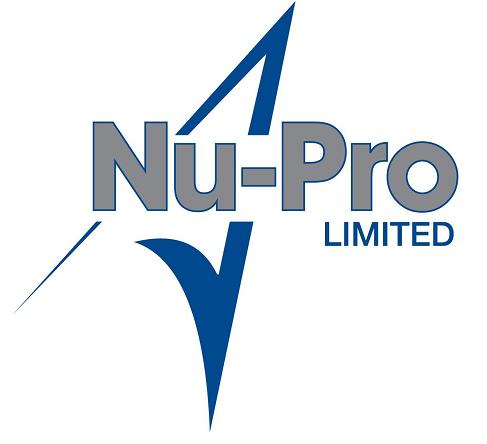 New Customer Account FormFull Company Name Registered Address Post Code Invoicing AddressPost Code Telephone Number Is your company Limited 		Partnership   		Sole TraderRegistration Nr						VAT Nr Type of Business Accounts Contact Accounts Tel No Accounts Email Address Order Acknowledgement Email Address Bank Details: Name of Bank Account Nr 						Sort Code Address  Post Code Trade References:Company NameAddress EmailCompany Name Address EmailAmount of Credit required per month £				(Must be completed)I/We have read and agree to the standard terms and conditions of Nu-Pro Ltd(Can be found at Footer of Website) Authorised signature of applicant Position 							 Date Please note: If not signed and returned, you will automatically be adhering to the standard terms and conditionsOUR TERMS ARE STRICTLY NETT 30 DAYS